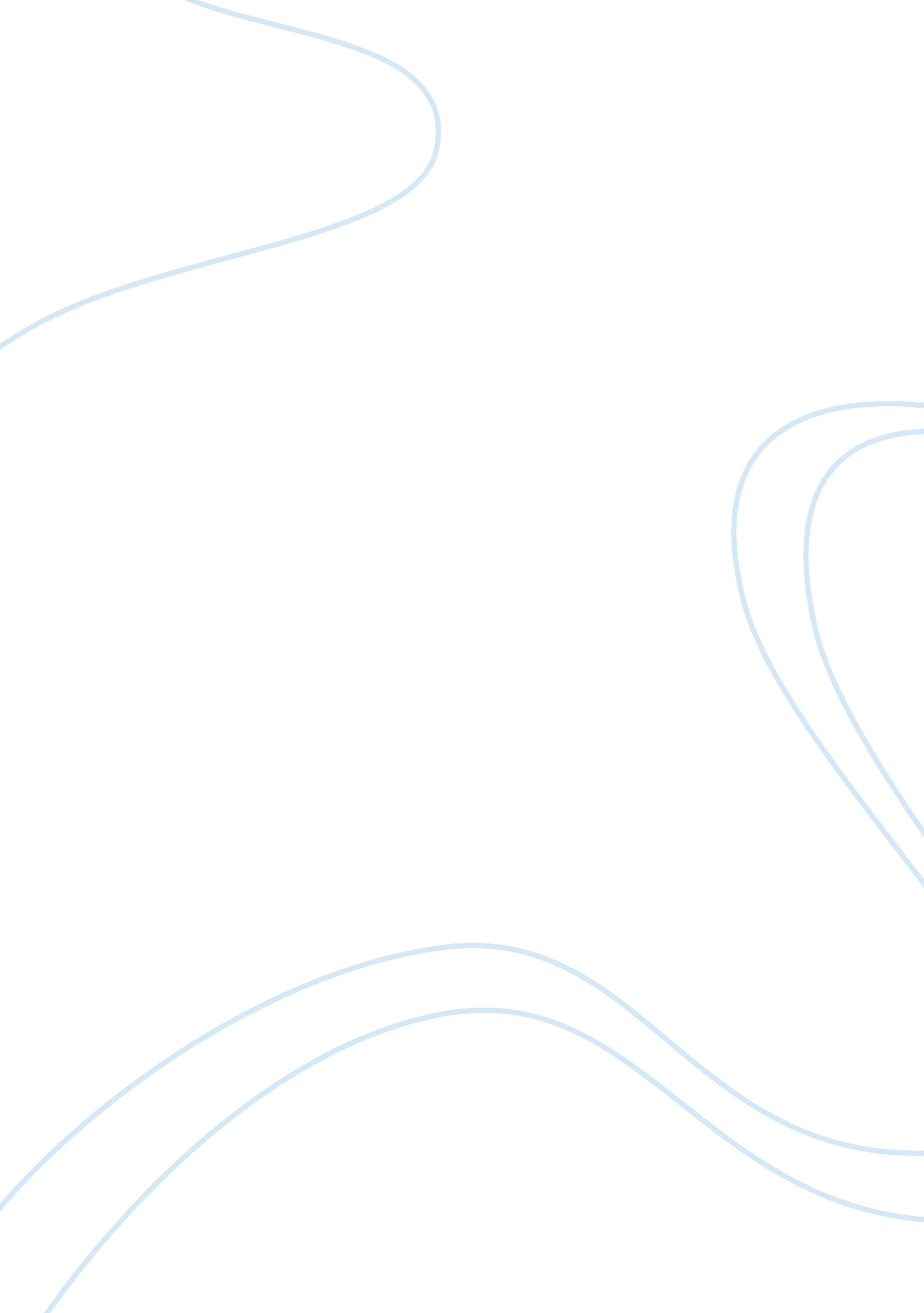 Why i think home schooling is the bestBusiness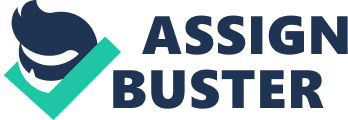 Education. It is a skill that everyone needs-mostly children. There are many different types of education, some being: private school, public school, and home school. In this essay I am going to be explaining to you why I think home schooling is the best, and maybe persuade to think the same. My reasons why I think home schooling is the best are: you have plenty of time to do your school, there are no bullies, and it is a safe environment. First of all, you have plenty of time to do your school. At public school and private school you only have so much time. A kid that needs time doesn’t get time; he will most likely fail his classes. Home schoolers have plenty of time, and as a bonus you can have help from your parents. Secondly, there are no bullies. The nearest thing to a bully are your siblings. Siblings can some times be really livid, eccentric, odious, incredulous and grotesque, but, no bullies. Thirdly, it’s a good environment. Public schools and some private schools can have very bad environments; everything from bullies to drug influences. Public and private schools can have a very dangerous environment. In conclusion, I hope I have changed your mind or strengthened your thoughts about how you educate your child, and remember, that home schooling is better because you have plenty of time to do school, there are no bullies, and that it is a safe environment. 